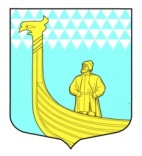                                                  АДМИНИСТРАЦИЯМУНИЦИПАЛЬНОГО ОБРАЗОВАНИЯВЫНДИНООСТРОВСКОЕ  СЕЛЬСКОЕ ПОСЕЛЕНИЕВОЛХОВСКОГО  МУНИЦИПАЛЬНОГО РАЙОНАЛЕНИНГРАДСКОЙ  ОБЛАСТИпроект    ПОСТАНОВЛЕНИЕдер. Вындин ОстровВолховского района, Ленинградской области «  _»   февраля   2015г.                                                               № _      О внесении изменений в постановление администрации от 28 июня 2013 года № 89 «Об образовании  комиссии по предупреждению и противодействию коррупции в администрации МО Вындиноостровское сельское поселение Волховского муниципального района Ленинградской области»                          В связи с кадровыми изменениями в администрации муниципального образования Вындиноостровское сельское поселение Волховского муниципального района Ленинградской области администрация  постановляет: 1.Внести следующие  изменения в приложение 2 постановления администрации МО Вындиноостровское сельское поселение от 28 июня 2013 года «Об образовании комиссии по предупреждению и противодействию коррупции в администрации МО Вындиноостровское сельское поселение Волховского муниципального района Ленинградской области:  «Состав комиссии по предупреждению и противодействию коррупции в администрации МО Вындиноостровское сельское поселение Волховского муниципального района Ленинградской областиПредседатель комиссии:Тимофеева Марина Анатольевна – глава администрацииЗаместитель председателя комиссии: Борунова Алевтина Ромуальдовна –депутат совета депутатов МО Вындиноостровское сельское поселение;Секретарь комиссии: - Арсенова Лариса Владимировна –специалист администрации;Члены комиссии:Гаврилина Людмила Викторовна- ведущий специалист администрации;Веревкина Альбина Ивановна –от общественности;2. Данное постановление вступает в силу  с даты его подписания.3. Контроль за исполнением данного постановления оставляю за собой.Глава администрации                                      М.Тимофеева